Temat : MIKOŁAJU, CZEKAMY!Cele ogólne:
 – stwarzanie okazji do okazywania pozytywnych uczuć, 
‒ rozwijanie wyobraźni. 
Środki dydaktyczne: zabawki (lalka, samochód, piłka, pudełko puzzli, miś, konik, itp.) – każda w dwóch egzemplarzach, papier do pakowania prezentów, obręcze, nagranie dowolnej piosenki o Mikołaju.Przebieg zajęć 1. Słuchanie wiersza Mikołaj. 
Gdy złote gwiazdki błysną na niebie, 
Święty Mikołaj przyjedzie do Ciebie. 
Ma sanie złote, wór z mnóstwem rzeczy, 
a wszystko to jest dla grzecznych dzieci. 
Ola chce lalkę, co mówi: mama, 
a Marcel ciuchcię, co jeździ sama. 
Każdy czegoś pragnie, czeka cierpliwy, 
a Mikołaj rozdaje prezenty i jest szczęśliwy. 2. Rozmowa na temat utworu. 
‒ Jak wyglądają sanie Mikołaja? 
– Na jaki prezent czeka Ola, a na jaki Marcel? 3. Zabawa Tajemnicze prezenty. 
Rodzic pokazuje zabawki, np.: lalkę, samochód, piłkę, pudełko puzzli, misia, konika. Kładzie je na dywanie w środku koła. Dzieci nazywają zabawki. Następnie R pokazuje tajemnicze prezenty – drugi egzemplarz każdej wcześniej pokazanej zabawki, zawinięty w papier do pakowania prezentów tak, aby kształt zabawki był widoczny. Zadaniem dzieci jest dopasować prezent do właściwej zabawki. Na zakończenie zabawy nauczyciel odpakowuje kolejne prezenty; dzieci sprawdzają, czy przedmioty są właściwie połączone. 
Można wykorzystać grę „Dopasuj cienie”: https://eduzabawy.com/gry-online/dopasuj-cienie1/zabawki/4. Zabawa z wykorzystaniem rymowanki. 
Dzieci powtarzają słowa rymowanki: Po gwieździstym niebie Mikołaj mknie do Ciebie – powtarzają cicho, głośno, stojąc, podskakując, chodząc po obwodzie koła5. Zabawa z wykorzystaniem rymowanki – Droga Mikołaja. Dzieci powtarzają słowa rymowanki:
Z wysokiego nieba biały śnieżek leci, a święty Mikołaj spieszy się do dzieci. Następnie naśladują, jak Mikołaj, np.: brodzi przez wysokie zaspy, rozciera zmarznięte ręce, niesie ciężki worek z prezentami, wyjmuje prezenty z worka.Karty Pracy: 	Pokoloruj Rysunek Mikołaja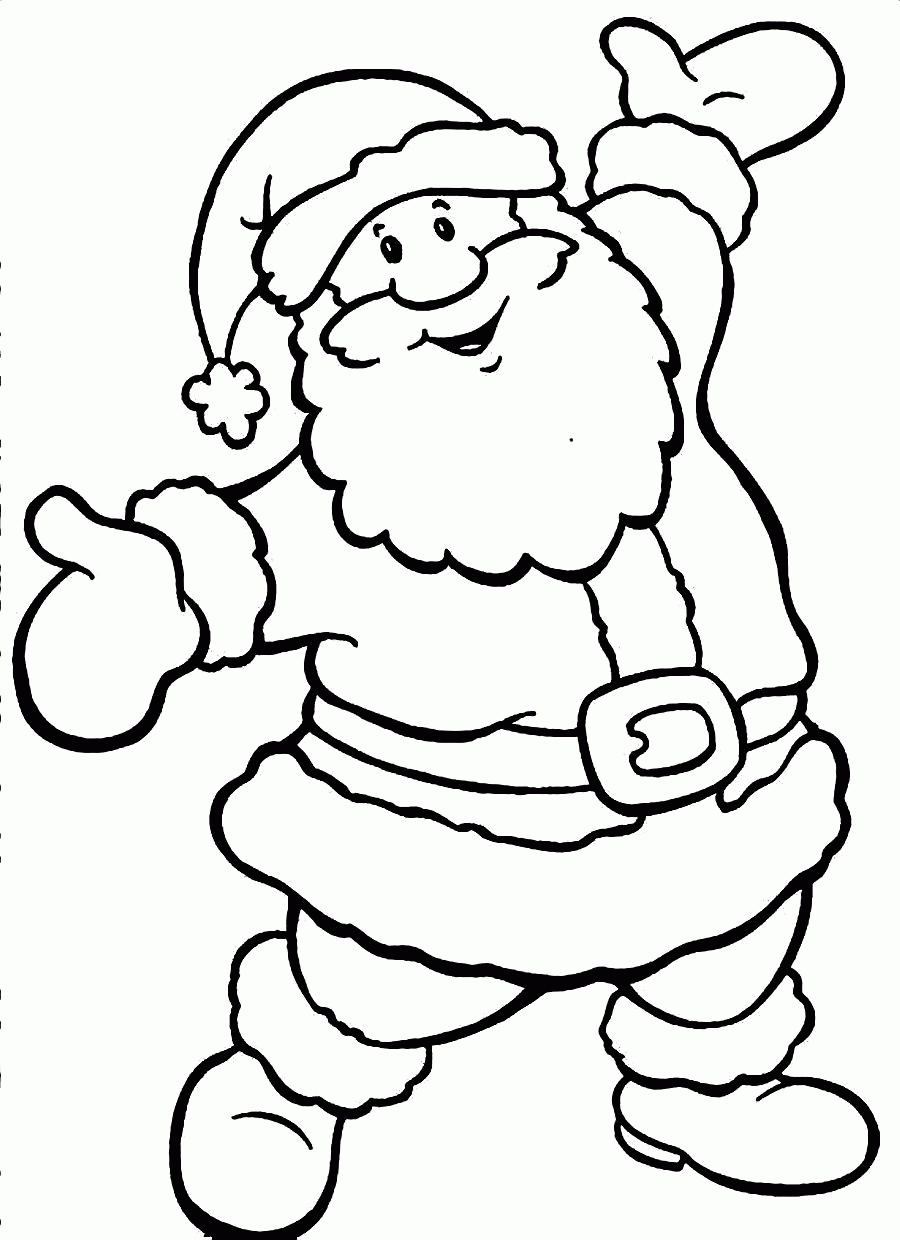 Które zabawki zmieszczą się w dużym worku? Które zabawki zmieszczą się w małym worku? Połącz zabawki z właściwymi workami.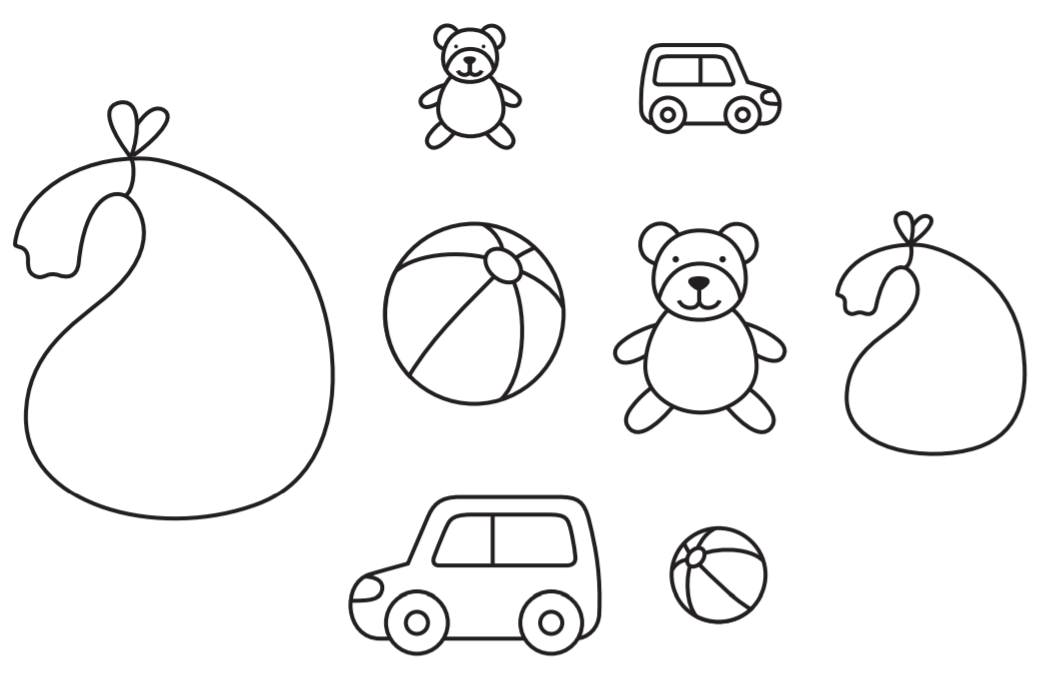 Policz skarpety, czapki i laski Mikołaja. Pokoloruj odpowiednią liczbę kropek.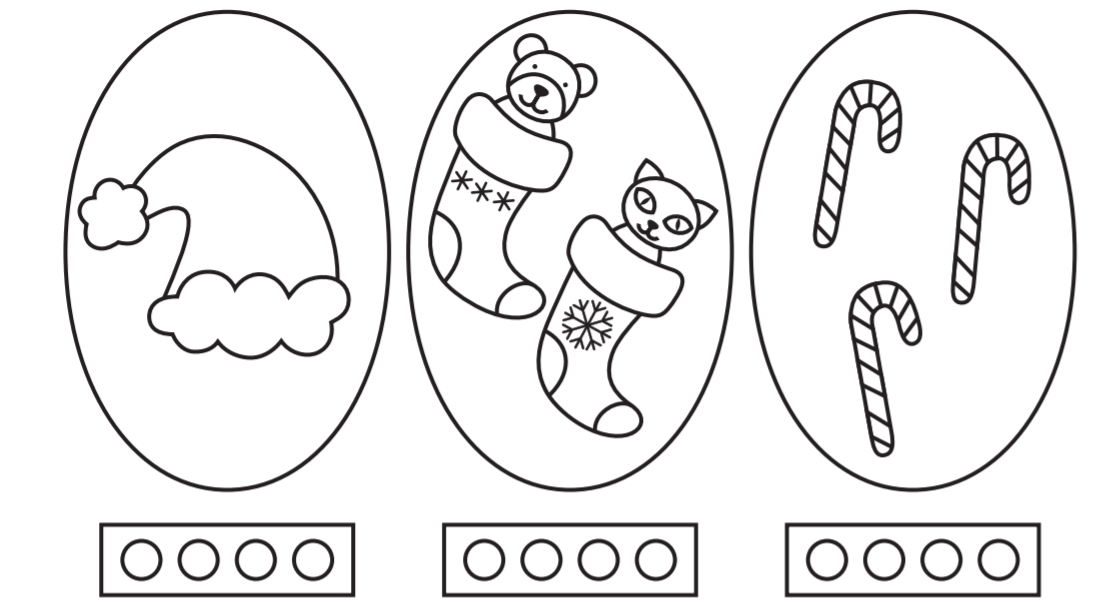 Połącz w pary figury z taką samą liczbą elementów i liczbą oczek.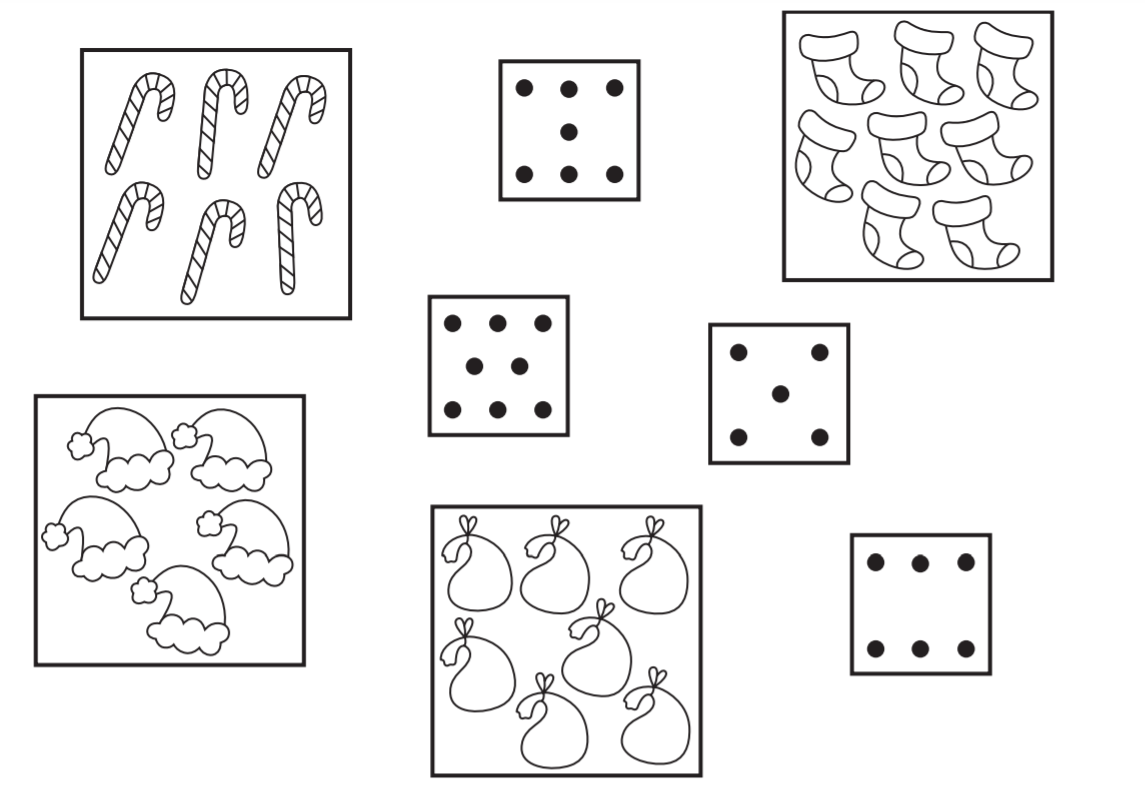 Dorysuj brakujące elementy głowy tak, aby każdy Mikołaj wyglądał tak samo.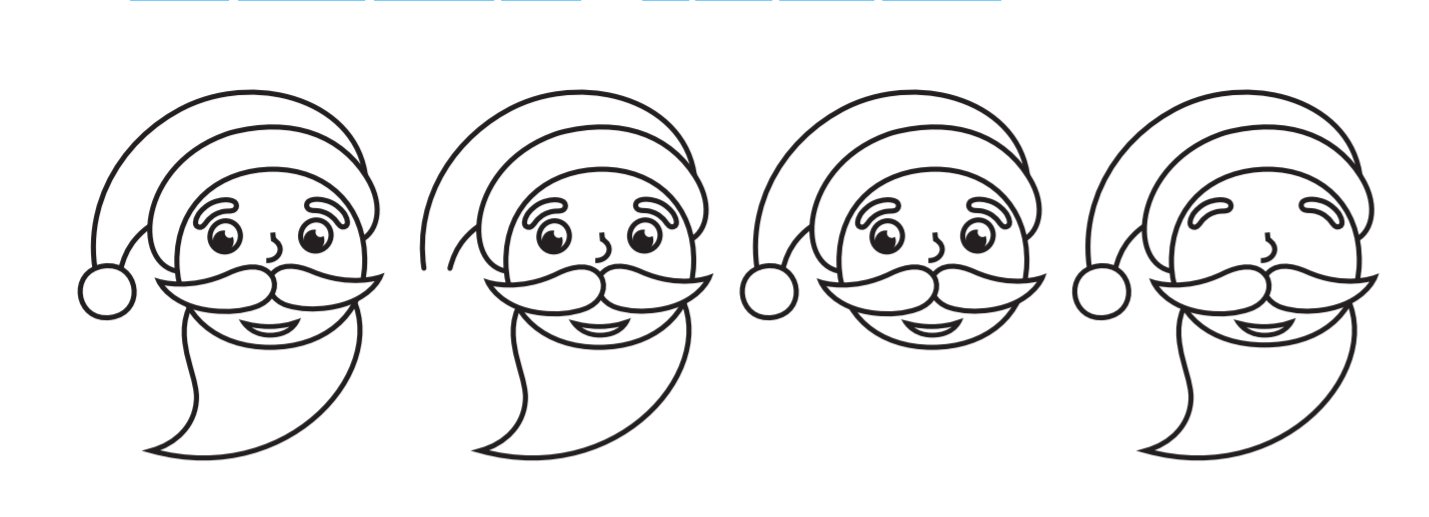 . Rysuj po śladach drogi Mikołaja do przedszkola. Pokoloruj rysunek.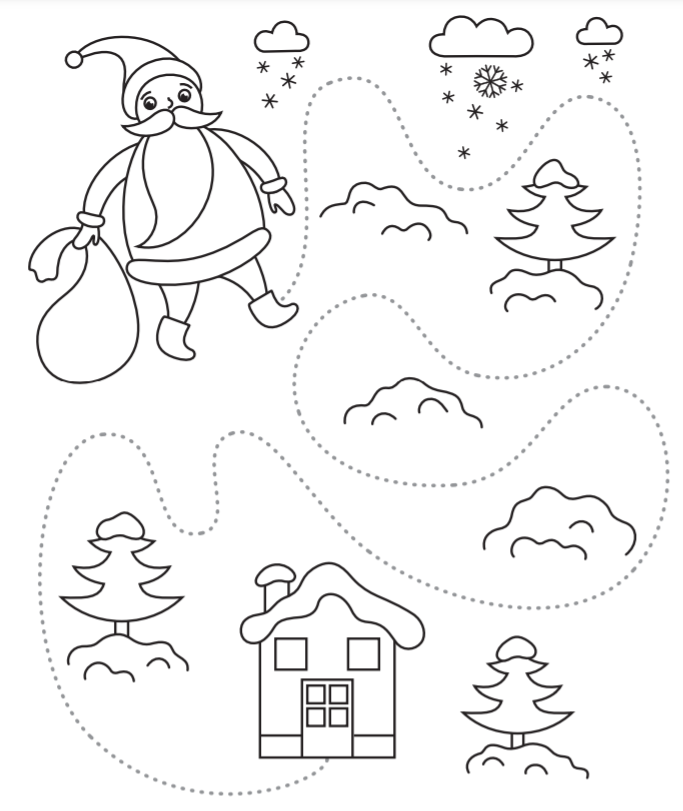 